ESCOLA MUNICIPAL DE EDUCAÇÃO BÁSICA AUGUSTINHO MARCONDIRETORA: TATIANA M. BITTENCOURT MENEGATASSESSORA TÉCNICA PEDAGÓGICA: MARISTELA BORELLA BARAUNAASSESSORA TÉCNICA ADMINISTRATIVA: MARGARETE PETTER DUTRAPROFESSORA: JAQUELINE DEMARTINIAtividade de Inglês - 5º AnoCatanduvas, May 19th 2020Today is TuesdayATIVIDADE 1– Desenhe ou recorte as figuras e complete as frases com as partes do corpo em Inglês. This is my ..... Este é meu/Está é minha.....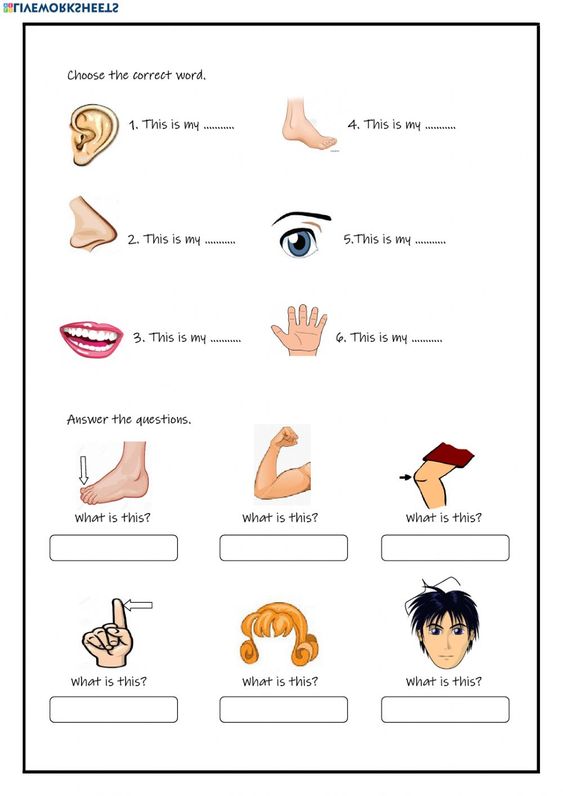 Agora vamos ouvir uma música sobre as partes do corpo!My body: https://www.youtube.com/watch?v=-6-Q1yTEx54&t=20sE que tal jogarmos um jogo da memória sobre as partes do corpo?Body Parts ESL Vocabulary Memory Game: https://www.eslgamesplus.com/body-parts-esl-vocabulary-memory-game/